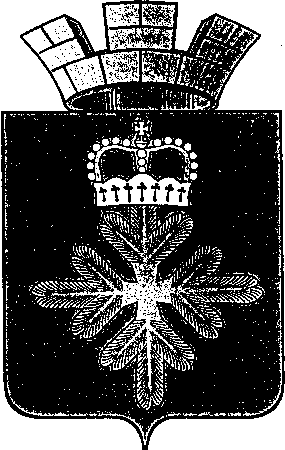 ПОСТАНОВЛЕНИЕ АДМИНИСТРАЦИИ ГОРОДСКОГО ОКРУГА ПЕЛЫМОб утверждении Порядка предоставления субсидий юридическим лицам(за исключением субсидий государственным (муниципальным) учреждениям), индивидуальным предпринимателям, физическим лицам в целях возмещения затрат в связи с проведением дезинфекционной обработки мест общего пользования многоквартирных домов, расположенных на территории городского округа ПелымВ соответствии со статьей 78 Бюджетного кодекса Российской Федерации, Федеральным законом от 06 октября 2003 года № 131-ФЗ «Об общих принципах организации местного самоуправления в Российской Федерации», Указом Губернатора Свердловской области от 18.03.2020 № 100-УГ «О введении на территории Свердловской области режима повышенной готовности и принятии дополнительных мер по защите населения от новой коронавирусной инфекции (2019-nCoV)», администрация городского округа Пелым ПОСТАНОВЛЯЕТ:1. Утвердить Порядок предоставления субсидий юридическим лицам (за исключением субсидий государственным (муниципальным) учреждениям), индивидуальным предпринимателям, физическим лицам, в целях возмещения затрат в связи с проведением дезинфекционной обработки мест общего пользования многоквартирных домов, расположенных на территории городского округа Пелым (приложение № 1).2. Утвердить состав комиссии по рассмотрению заявок юридических лиц (за исключением государственных (муниципальных) учреждений), индивидуальных предпринимателей, физических лиц, по предоставлению субсидий в целях возмещения затрат в связи с проведением дезинфекционной обработки мест общего пользования многоквартирных домов (приложение № 2).3. Настоящее постановление опубликовать в информационной газете «Пелымский вестник», разместить на официальном сайте городского округа Пелым в информационно – телекоммуникационной сети «Интернет».4. Контроль за исполнением настоящего постановления возложить на заместителя главы администрации городского округа Пелым Т.Н. Баландину.ПОРЯДОК предоставления субсидий юридическим лицам (за исключением субсидий государственным (муниципальным) учреждениям), индивидуальным предпринимателям, физическим лицам, в целях возмещения затрат в связи с проведением дезинфекционной обработки  мест общего пользования многоквартирных домов, расположенных на территории городского округа ПелымГлава 1. Общие положения1. Порядок предоставления субсидий юридическим лицам (за исключением субсидий государственным (муниципальным) учреждениям), индивидуальным предпринимателям, физическим лицам, в целях возмещения затрат в связи дезинфекционной обработкой мест общего пользования многоквартирных домов, расположенных на территории городского округа Пелым (далее – Порядок) разработан в соответствии с Федеральным законом от 21 декабря 1994 года № 68-ФЗ «О защите населения и территорий от чрезвычайных ситуаций природного и техногенного характера», в целях исполнения Указа Губернатора Свердловской области от 18.03.2020 № 100-УГ «О введении на территории Свердловской области режима повышенной готовности и принятии дополнительных мер по защите населения от новой коронавирусной инфекции (2019-nCoV)», постановления администрации городского округа Пелым от 23.03.2020 № 81 «О введении на территории городского округа Пелым ограничительных мероприятий в целях защиты населения от новой коронавирусной инфекции (2019-nCoV)».  2. Настоящий Порядок определяет цели, условия, процедуру предоставления субсидий юридическим лицам (за исключением субсидий государственным (муниципальным) учреждениям), индивидуальным предпринимателям, физическим лицам, в целях возмещения затрат в связи проведением дезинфекционной обработки мест общего пользования многоквартирных домов (далее – субсидии), расположенных на территории городского округа Пелым, а также требования к отчетности и процедуры возврата субсидий в случае нарушения условий, предусмотренных при предоставлении и использовании субсидий.3. Предоставление субсидий осуществляется за счет средств местного бюджета, на цели, установленные настоящим Порядком.4. Главным распорядителем бюджетных средств, направляемых на предоставление субсидий, является Администрация городского округа Пелым.5. Субсидии носят целевой характер, предоставляются на безвозмездной и безвозвратной (за исключением случаев нарушения условий их предоставления) основе в целях возмещения затрат в связи с проведением дезинфекционной обработки мест общего пользования многоквартирных домов, расположенных на территории городского округа Пелым.6. Возмещению подлежат затраты юридических лиц (за исключением государственных (муниципальных) учреждений), индивидуальных предпринимателей, физических лиц (далее – Организация), в связи с проведением дезинфекционной обработки мест общего пользования многоквартирных домов, расположенных на территории городского округа Пелым.7. Субсидии предоставляются по результатам рассмотрения заявок юридических лиц (за исключением государственных (муниципальных) учреждений), индивидуальных предпринимателей, физических лиц, проводимого Администрацией городского округа Пелым.8. Право на получение субсидий имеют Организации, осуществляющие управление многоквартирным домом, расположенным на территории городского округа Пелым.Глава 2. Условия и порядок предоставления субсидий9. Субсидии предоставляются на основании Соглашения, заключенного между Администрацией городского округа Пелым и Организацией.  10. Администрацией городского округа Пелым создается комиссия по рассмотрению документов Организаций, претендующих на получение субсидии (далее – Комиссия).11. Организации, претендующие на получение субсидии направляют в отдел по управлению имуществом, строительству, жилищно-коммунальному хозяйству, землеустройству, энергетике администрации городского округа Пелым (далее – отдел ЖКХ Администрации городского округа Пелым) следующие документы:1) заявление о предоставлении субсидии по форме, указанной в  Приложении № 1 к настоящему порядку;2) копию свидетельства о государственной регистрации;3) копию Устава;4) копию документа, подтверждающего полномочия лица, подписавшего заявление;5) выписку из Единого государственного реестра юридических лиц, единого государственного реестра индивидуальных предпринимателей, на 1 число месяца, в котором планируется заключение соглашения;6) копию свидетельства о постановке на налоговый учет;7) копию лицензии на право осуществления деятельности по управлению многоквартирными домами с приложением перечня таких домов (за исключением случая осуществления такой деятельности товариществом собственников жилья, жилищным кооперативом или иным специализированным потребительским кооперативом), другие документы, подтверждающие право осуществления деятельности по управлению многоквартирным домом в соответствии с действующим жилищным законодательством;8) информацию о затратах организации на проведение дезинфекционных мероприятий:-описание мероприятий по проведению дезинфекционных мероприятий в многоквартирных домах, управление которым осуществляет Организация, на реализацию которых произведены затраты, подлежащие возмещению;-документы, подтверждающие фактически произведенные расходы и/или затраты, связанные с приобретением дезинфицирующих средств (копии договоров на выполнение работ третьими лицами, копии договоров поставки и купли-продажи, заключенных с третьими лицами, копии первичных учетных документов, подтверждающих поставку товаров и их стоимость, копии платежных документов).В случае проведения дезинфекционных мероприятий собственными силами представляются документы, подтверждающие фактические произведенные расходы (расчет площади обработки мест общего пользования по каждому из многоквартирных домов, калькуляции расходов на оплату труда) подписанные руководителем организации (уполномоченным лицом) заверенные печатью (при наличии) организации;9) расчет количества дезинфицирующих средств, необходимых для проведения обработки мест общего пользования по каждому многоквартирному дому, подписанный руководителем организации (уполномоченным лицом) заверенный печатью (при наличии) организации.Заявление и копии документов на двух и более листах должны быть прошиты, пронумерованы, заверены. Копии документов оформляются и заверяются в соответствии с действующим законодательством Российской Федерации.Организация несет ответственность за достоверность представленных документов. 12. Условия предоставления субсидии:1) соответствие Организации на момент подачи заявление на участие в отборе, критериям, указанным в пункте 8 настоящего Порядка;2) организация, не находится в процессе реорганизации, ликвидации, в отношении ее не введена процедура банкротства, деятельность не приостановлена в порядке, предусмотренном законодательством Российской Федерации на 1 число месяца, предшествующего заключению соглашения;3) организация не является иностранным юридическим лицом, а также российским юридическим лицом, в уставном (складочном) капитале которых доля участия иностранных юридических лиц, местом регистрации которых является государство или территория, включенные в утверждаемый Министерством финансов Российской Федерации перечень государств и территорий, предоставляющих льготный налоговый режим налогообложения и (или) не предусматривающих раскрытия и предоставления информации при проведении финансовых операций (офшорные зоны) в отношении таких юридических лиц, в совокупности превышает 50 процентов;4) организация не получает средств из бюджета городского округа Пелым в соответствии с иными нормативными правовыми актами, муниципальными правовыми актами на цели предоставления субсидии, указанные в пункте 5 настоящего Порядка;5) у Организации должна отсутствовать просроченная задолженность по возврату в бюджет городского округа Пелым субсидий, бюджетных инвестиций, предоставленных, в том числе в соответствии с иными правовыми актами, и иная просроченная задолженность по денежным обязательствам перед городским округом Пелым на 1 число месяца, предшествующего заключению Соглашения;6) согласие Организации на осуществление Администрацией городского округа Пелым и органами муниципального финансового контроля городского округа Пелым проверок соблюдения условий, целей и порядка предоставления субсидий.13. Организация, претендующая на получение субсидии, обеспечивает направление заявления и прилагаемых к нему документов через курьера или представителя организации. 14. Отдел ЖКХ Администрации городского округа Пелым регистрирует представленные документы в журнале регистрации и в течение одного рабочего дня направляет представленные документы в комиссию Администрации городского округа Пелым по рассмотрению заявок юридических лиц (за исключением государственных (муниципальных) учреждений), индивидуальных предпринимателей, физических лиц, претендующих на возмещение затрат в связи с проведением дезинфекционных мероприятий в местах общего пользования многоквартирных домов, расположенных на территории городского округа Пелым. 15. Организация, претендующая на получение субсидии, имеет право в любое время отозвать поданное заявление для внесения изменений в прилагаемые документы. Уведомление об отзыве заявления подается организацией в отдел ЖКХ Администрации городского округа Пелым в письменном виде. Уведомление об отзыве заявления должно быть подписано руководителем (уполномоченным лицом) и скреплено печатью организации (при ее наличии). Заявление и прилагаемые к ней документы возвращаются организации. При повторной подаче заявления и прилагаемых к нему документов заявление повторно регистрируется в журнале регистрации заявлений с присвоением нового порядкового номера.Прием от организаций документов для внесения изменений в приложенные к поданному ранее заявлению документы или для замены документов не допускается.16. Комиссия в течение 5 рабочих дней рассматривает представленные документы, указанные в пункте 11 настоящего Порядка, осуществляет их проверку и принимает решение о заключении Соглашения с Организацией, либо направляет письменный отказ Организации в предоставлении субсидии с указанием причин отказа.Решение комиссии о заключении Соглашения оформляется протоколом.17. Комиссия отказывает в праве на получение субсидии в следующих случаях:- несоответствие категории Организации критериям, указанным в пункте 8 настоящего Порядка;- несоответствие представленных Организацией документов требованиям, определенным пунктом 11 настоящего Порядка, или непредставление (представление не в полном объеме) указанных документов;- несоответствие Организации условиям предоставления субсидии, установленным пунктом 12 Порядка.- недостоверность представленной Организацией информации.18. Уведомление об отказе в предоставлении субсидии направляется Организации в письменном виде по почтовому адресу или адресу электронной почты, указанному в заявлении о предоставлении субсидии (при условии указания заявителем такого способа уведомления), в течение пяти рабочих дней с момента принятия решения об отказе в предоставлении субсидии.19. Организации, в отношении которых приняты решения о предоставлении субсидий, заключают в течение 2 рабочих дней Соглашение с Администрацией городского округа Пелым по форме, указанной в Приложении № 2 к настоящему Порядку.20. Размер субсидии по каждой Организации определяется на основании документально подтвержденных расходов, в пределах лимитов обязательств, доведенных до Администрации городского округа Пелым.21. Перечисление суммы субсидии осуществляется с лицевого счета Администрации городского округа Пелым на расчетный счет Организации, указанный в Соглашении о предоставлении субсидии. Глава 3. Контроль соблюдения условий, целей и порядкапредоставления субсидий и ответственности за их нарушение22. Обязательная проверка соблюдения условий, целей и порядка использования субсидий получателями бюджетных средств осуществляется Администрацией городского округа Пелым, Финансовым отделом Администрации городского округа Пелым.23. Субсидия подлежит возврату в случаях установления, по итогам проверок проведенных Администрацией городского округа Пелым, а также органами муниципального финансового контроля, фактов нарушения целей и условий, определенных настоящим Порядком о предоставлении субсидий, а также при выявлении фактов предоставления недостоверных сведений и документов для получения субсидий.24. В случае не использования субсидии в полном объеме, в течение отчетного финансового года получатели субсидии возвращают не использованные средства субсидии в местный бюджет не позднее 1 февраля очередного финансового года.25. В случае выявления неправомерного получения субсидий Администрация городского округа Пелым в течение десяти рабочих дней выставляет в адрес получателя субсидии требование о возврате субсидии в бюджет городского округа Пелым.26. Получатель субсидии в течение 20 рабочих дней с момента получения требований обязан вернуть в местный бюджет сумму полученной субсидии.27. При не возврате субсидии в указанный срок Администрация городского округа Пелым принимает меры по взысканию подлежащих возврату в местный бюджет суммы субсидии в судебном порядке.СОСТАВ КОМИССИИпо рассмотрению заявлений юридических лиц (за исключением государственных (муниципальных) учреждений), индивидуальных предпринимателей, физических лиц, по предоставлению субсидий в целях возмещения затрат в связи с проведением дезинфекционной обработки мест общего пользования многоквартирных домовПриложение № 1к Порядку предоставления субсидий юридическим лицам (за исключением субсидий государственным (муниципальным) учреждениям), индивидуальным предпринимателям, физическим лицам в целях возмещения затрат в связи с проведением дезинфекционной обработки мест общего пользования многоквартирных домов, расположенных на территории городского округа Пелым»ЗАЯВЛЕНИЕо предоставлении Субсидии___________________________________________________________________________                (наименование Получателя, ИНН, КПП, адрес)в соответствии с _________________________________________________________,                         (наименование нормативного порядка)утвержденными(ым) постановлением  администрации  городского округа Пелым от "__" ________ 20__ г. № __ (далее - Порядок), просит предоставитьсубсидию в размере _________________________________________________ рублей                                (сумма прописью)в целях ___________________________________________________________________                         (целевое назначение субсидии)К заявлению прилагаются следующие документы:    1. ____________________________________________________________________    2. ____________________________________________________________________    3. ____________________________________________________________________    Достоверность представленных сведений подтверждаю.Руководитель ________________________ _____________________________________                                      подпись                                           Ф.И.О.Главный бухгалтер _________________________________________________________                                      подпись                                           Ф.И.О.М.П."__" _______________ 20__ г.Приложение № 2к Порядку предоставления субсидий юридическим лицам (за исключением субсидий государственным (муниципальным) учреждениям), индивидуальным предпринимателям, физическим лицам в целях возмещения затрат в связи с проведением дезинфекционной обработки мест общего пользования многоквартирных домов, расположенных на территории городского округа Пелым»ТИПОВАЯ ФОРМАсоглашения (договора) о предоставлении субсидий из бюджетагородского округа Пелым юридическим лицам(за исключением государственных (муниципальных) учреждений),индивидуальным предпринимателям, физическим лицам -производителям товаров, работ, услуг в целях возмещениянедополученных доходов и (или) возмещения затрат в связис производством (реализацией) товаров,выполнением работ, оказанием услуг    пгт. Пелым                                                               «__» ____________ 20__ года    ____________________________________________________________________,    (наименование  главного  распорядителя  средств  бюджета городского округа Пелым)    именуемый в дальнейшем «Главный распорядитель», в лице _____________________________________________, действующего на основании ____________________________________________, с одной стороны, и _________________________________,    (наименование для юридического лица, фамилия, имя, отчество    для индивидуального предпринимателя, физического лица)   именуемый в дальнейшем «Получатель», в лице __________________________________________, действующего на основании ___________________________________________________________________,(устав для юридического лица, свидетельство о государственной регистрации для индивидуального предпринимателя, паспорт для физического лица, доверенность)с другой стороны, далее именуемые «Стороны», в соответствии с Бюджетнымкодексом  Российской  Федерации,  решением  Думы  городского округа Пелым от «__» _____________ 20__ года «Об утверждении бюджета городского округа Пелым на 20__ год и плановый период 20__-20__ годов», постановлением администрации городского округа Пелым от ______________ № ______,    ________________________________________________________    (наименование нормативного правового акта, регулирующего предоставление из бюджета Городского округа Пелым субсидий юридическим лицам  (за исключением    субсидий   государственным   (муниципальным)   учреждениям), индивидуальным предпринимателям, а также физическим  лицам – производителям товаров, работ, услуг)(далее   -   Порядок  предоставления  субсидий), заключили   настоящий   договор   (соглашение)   (далее   -  соглашение)  о нижеследующем.1. ПРЕДМЕТ СОГЛАШЕНИЯ    1.1. Предметом настоящего соглашения является предоставление из бюджетагородского округа Пелым в 20__ году ______________________________                                                                                                                                              (наименование Получателя)субсидии на _____________________________________________________    (указание цели предоставления субсидии)(далее - Субсидия) по кодам классификации расходов бюджетов  РоссийскойФедерации: код Главного распорядителя ____________, раздел ___________,подраздел _________, целевая статья __________, вид расходов __________в рамках __________________________________________________________(наименование   подпрограммы   муниципальной  программы   городского  округа Пелым, указывается в случаях, когда Субсидия предоставляется в рамках муниципальной программы Городского округа Пелым)1.2. Субсидия предоставляется Главным распорядителем в пределах объемов бюджетных ассигнований, предусмотренных в соответствии со сводной бюджетной росписью бюджета городского округа Пелым на 20__ год/20__ - 20__ годы в пределах лимитов бюджетных обязательств на предоставление субсидий, утвержденных в установленном порядке Главному распорядителю.2. РАЗМЕР СУБСИДИИ2.1.   Размер   Субсидии,  предоставляемой  из  бюджета городского округа Пелым  в соответствии с настоящим соглашением, составляет: в 20__ году ________________ (________________________________) рублей.                  (сумма прописью)   (указывается  в  случае,  если в соответствии с Порядком предоставления субсидии размер Субсидии определяется в твердой денежной сумме)Порядок расчета размера Субсидии, предоставляемой из бюджета городского округа Пелым в соответствии с настоящим соглашением, устанавливается в соответствии с приложением № ___ к настоящему соглашению (указывается порядок расчета размера Субсидии, если Порядком ее предоставления установлен такой порядок, с указанием информации, обосновывающей ее размер, а также источник получения информации).3. УСЛОВИЯ ПРЕДОСТАВЛЕНИЯ СУБСИДИИ3.1. Соответствие Получателя требованиям, установленным Порядком предоставления субсидий.3.2. Предоставление Получателем документов, необходимых для получения Субсидии, в соответствии с приложением № ___ к настоящему соглашению, соответствие указанных документов требованиям, установленным Порядком предоставления субсидий.3.3. Определение направления недополученных доходов (затрат), в целях возмещения которых предоставляется Субсидия, в соответствии с приложением № ___ к настоящему соглашению.3.4. Направление Получателем на достижение целей, указанных в пункте 1.1 настоящего соглашения, собственных и (или) привлеченных средств (заемные и кредитные средства, средства спонсоров и другие средства, полученные организацией со стороны, за исключением средств, полученных из бюджетов бюджетной системы Российской Федерации) в размере не менее _____ процентов общего объема Субсидии (в случае если это установлено Порядком предоставления субсидий).3.5. Согласие Получателя на осуществление Главным распорядителем и органами муниципального финансового контроля проверок соблюдения Получателем условий, целей и порядка предоставления Субсидии.3.6. Установление показателей результативности в соответствии с приложением № ___ к настоящему соглашению.Показатели результативности устанавливаются с учетом целевых показателей, предусмотренных муниципальной программой.3.7. Иные условия в соответствии с Порядком предоставления субсидий (указываются иные конкретные условия).4. ПОРЯДОК ПЕРЕЧИСЛЕНИЯ СУБСИДИИ4.1.  Перечисление  Субсидии  осуществляется в установленном порядке на счет ____________________________________________________________,                         (реквизиты счета Получателя)открытый в_____________________________________________________4.2. Срок (периодичность) перечисления субсидии: __________________.Перечисление Субсидии осуществляется Главным распорядителем после предоставления документов, подтверждающих фактически произведенные расходы, с приложением копий первичных документов (данное требование указывается при возмещении затрат Получателя).Перечисление Субсидии осуществляется Главным распорядителем после предоставления документов, обосновывающих возникновение выпадающих доходов (данное требование указывается при возмещении недополученных доходов Получателя).Перечисление Субсидии осуществляется не позднее десятого рабочего дня после принятия Главным распорядителем соответствующего решения о предоставлении Субсидии.4.3. Главный распорядитель отказывает Получателю в предоставлении Субсидии в случаях, установленных Порядком предоставления субсидий.5. ПРАВА И ОБЯЗАННОСТИ СТОРОН5.1. Главный распорядитель обязуется:1) рассмотреть в порядке и в сроки, установленные Порядком предоставления субсидий, представленные Получателем документы;2) обеспечить предоставление Субсидии в порядке и при соблюдении ____________________________________________________________________(наименование Получателя)Получателем  условий  предоставления  Субсидии,  установленных Порядком предоставления субсидий и настоящим соглашением;3) обеспечить  перечисление  субсидии  на счет Получателя, указанный в пункте 4.1 настоящего соглашения;4) определить показатели результативности в соответствии с Приложением № ___ к настоящему соглашению и осуществлять оценку их достижения;5) осуществлять контроль за соблюдением Получателем условий, целей и порядка предоставления Субсидии;6) в случае если __________________________________________________                                                (наименование Получателя)допущены нарушения условий предоставления Субсидии, нецелевое использование Субсидии, не достигнуты значения показателей результативности, установленных в приложении № ______ к настоящему соглашению, направлять Получателю требование о возврате средств Субсидии в бюджет городского округа Пелым в срок ______.Требование о возврате средств Субсидии в бюджет городского округа Пелым подготавливается Главным распорядителем в письменной форме с указанием Получателя, платежных реквизитов, срока возврата и суммы Субсидии, подлежащей возврату (с приложением порядка расчета (при необходимости));7) в случае если __________________________________________________                                                              (наименование Получателя)не достигнуты установленные значения показателей результативности, применять штрафные санкции, рассчитываемые в соответствии с приложением № ___ к настоящему соглашению;8) выполнять иные обязательства, установленные бюджетным законодательством Российской Федерации, Порядком предоставления субсидий и настоящим соглашением (указываются иные конкретные обязательства).5.2. Главный распорядитель вправе:1) запрашивать у Получателя документы и материалы, необходимые для осуществления контроля за соблюдением условий предоставления Субсидии;2) осуществлять иные права, установленные бюджетным законодательством Российской Федерации, Порядком предоставления субсидий и настоящим соглашением (указываются иные конкретные права).5.3. Получатель обязуется:1) обеспечивать выполнение условий предоставления Субсидии, установленных настоящим соглашением, в том числе:предоставить Главному распорядителю документы, необходимые для предоставления субсидии, указанные в приложении № ___ к настоящему соглашению, соответствующие требованиям, установленным Порядком предоставления субсидий;2) направить на достижение целей, указанных в пункте 1.1 настоящего соглашения, собственные и (или) привлеченные средства в размере согласно пункту 3.4 настоящего соглашения;3) обеспечить исполнение в срок _____ требования Главного распорядителя, указанного в подпункте 6 пункта 5.1 настоящего соглашения;4) обеспечить достижение значений показателей результативности, установленных в приложении № ___ к настоящему соглашению;5) обеспечить представление Главному распорядителю не позднее ___ числа месяца, следующего за __________________________________________,                                                                                                     (квартал, месяц)в котором была получена Субсидия:отчета о достижении значений показателей результативности по форме согласно приложению № ___ к настоящему соглашению;иных отчетов (указываются иные отчеты по решению Главного распорядителя);6) выполнять иные обязательства, установленные бюджетным законодательством Российской Федерации, Порядком предоставления субсидий и настоящим соглашением (указываются иные конкретные обязанности).5.4. Получатель вправе:1) обращаться к Главному распорядителю за разъяснениями в связи с исполнением настоящего соглашения;2) осуществлять иные права, установленные бюджетным законодательством Российской Федерации, Порядком предоставления субсидий и настоящим соглашением.6. ОТВЕТСТВЕННОСТЬ СТОРОН6.1. В случае неисполнения или ненадлежащего исполнения своих обязательств по настоящему соглашению Стороны несут ответственность в соответствии с законодательством Российской Федерации.7. ЗАКЛЮЧИТЕЛЬНЫЕ ПОЛОЖЕНИЯ7.1. Споры, возникающие между Сторонами в связи с исполнением настоящего соглашения, решаются ими, по возможности, путем проведения переговоров с оформлением соответствующих протоколов или иных документов. При недостижении согласия споры между Сторонами решаются в судебном порядке.7.2. Соглашение вступает в силу после его подписания Сторонами и действует до «__» _________ 20__ года (полного исполнения Сторонами своих обязательств, кроме обязательства по перечислению Субсидии в соответствии с пунктом 4.2 настоящего соглашения).Обязательство по перечислению Субсидии, указанное в пункте 4.2 настоящего Соглашения, прекращается по окончании финансового года, в котором заключено соглашение, за исключением случаев, прямо предусмотренных нормативными правовыми актами городского округа Пелым.7.3. Изменение настоящего соглашения осуществляется по инициативе Сторон в письменной форме в виде дополнительного соглашения к настоящему соглашению, которое является его неотъемлемой частью и вступает в действие после его подписания Сторонами.7.4. Расторжение настоящего соглашения возможно при взаимном согласии Сторон.Расторжение настоящего соглашения в одностороннем порядке возможно по требованию Главного распорядителя в случае недостижения Получателем установленных соглашением показателей результативности.7.5. Настоящее соглашение заключено Сторонами в двух экземплярах, имеющих равную юридическую силу, по одному для каждой из Сторон.8. ЮРИДИЧЕСКИЕ АДРЕСА И ПЛАТЕЖНЫЕ РЕКВИЗИТЫ СТОРОН    Наименование                                        Наименование Получателя    Главного распорядителя                       Место нахождения:    Место нахождения:                                (юридический адрес)    (юридический адрес)                              Платежные реквизиты:    Платежные реквизиты:    Краткое наименование                           Краткое наименование    Главного распорядителя                        получателя Субсидии   _____________/__________________      _____________/__________________        (подпись)              (И.О. Фамилия)                     (подпись)             (И.О. Фамилия)от 24.11.2020 № 362п. ПелымИ.о. главы администрациигородского округа Пелым                                                                   Т.Н. БаландинаПриложение № 2Утвержден:постановлением администрации городского округа Пелымот 24.11.2020 № 362«Об утверждении Порядка предоставления субсидий юридическим лицам (за исключением субсидий государственным (муниципальным)учреждениям), индивидуальным предпринимателям, физическим лицам в целях возмещения затрат в связи с проведением дезинфекционной обработки мест общего пользования многоквартирных домов, расположенных на территории городского округа Пелым»Председатель комиссииТ.Н. Баландина – заместитель главы администрации  городского округа Пелым;Секретарь комиссии М.В. Внукова – специалист 1 категории администрации городского округа Пелым;Члены комиссииЕ.А. Смертина – заместитель главы администрации городского округа Пелым;А.А. Пелевина – заместитель главы администрации городского округа Пелым;К.А. Роде - специалист 1 категории администрации городского округа Пелым.